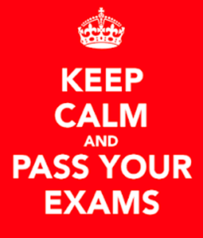 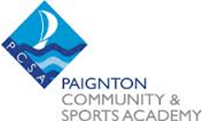 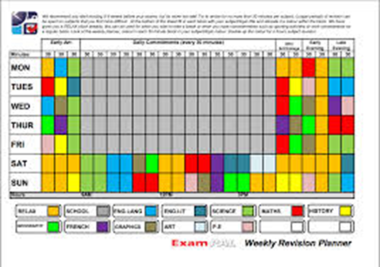 DateSubjects for revision/Time neededSubjects for revision/Time neededExam dates/InfoMonday 26th MarchTuesday 27th MarchWednesday 28th  MarchThursday 29th MarchEaster HolidaysFriday 30th MarchEaster HolidaysSaturday 31st MarchEaster HolidaysSunday 1st AprilEaster HolidaysMonday 2nd AprilEaster HolidaysTuesday 3rd AprilEaster HolidaysWednesday 4th AprilEaster HolidaysThursday 5th AprilEaster HolidaysFriday 6th AprilEaster HolidaysSaturday 7th AprilEaster HolidaysSunday 8th AprilEaster HolidaysMonday 9th AprilEaster HolidaysTuesday 10th AprilEaster HolidaysWednesday 11th April Easter HolidaysThursday 12th AprilEaster HolidaysFriday 13th AprilEaster HolidaysSaturday 14th AprilEaster HolidaysSunday 15th AprilEaster HolidaysMonday 16th AprilEaster HolidaysTuesday 17th AprilWednesday 18th AprilThursday 19th AprilFriday 20th AprilSaturday 21st AprilSunday 22nd AprilMonday 23rd AprilTuesday 24th AprilWednesday 25th AprilThursday 26th AprilFriday 27th AprilSaturday 28th AprilSunday 29th AprilMonday 30th AprilTuesday 1st MayWednesday 2nd MayFrench speaking examsThursday 3rd MayFrench speaking examsFriday 4th MayFrench speaking examsSaturday 5th MaySunday 6th MayMonday 7th MayBank HolidayTuesday 8th MayWednesday 9th May Thursday 10th MayFriday 11th MaySaturday 12th MaySunday 13th MayMonday 14th MayComputer Science  (am)Tuesday 15th MayFrench List/Reading (am)Biology Paper 1 (pm)Wednesday 16th MayEthics (pm)Thursday 17th MayChemistry Paper 1 (am)Friday 18th MayFrench writing (am)Drama (pm)Saturday 19th MaySunday 20th MayMonday 21st MayLeisure & Tourism (pm)Tuesday 22nd MayEnglish Lit Paper 1 (am)Geography Paper 1 (pm)Wednesday 23rd MayBusiness Studies (am)Physics paper 1 (pm)Thursday 24th MayMaths Paper 1 (am)Friday 25th MayEnglish Lit Paper 2 (am)Final day!!Saturday 26th MaySunday 27th MayMonday 28th MayHalf-termTuesday 29th MayHalf-termWednesday 30th MayHalf-termThursday 31st MayHalf-termFriday 1st JuneHalf-termSaturday 2nd JuneSunday 3rd JuneMonday 4th JuneHistory (am)Media (pm)Tuesday 5th JuneEnglish Language 1 (am)Geography Paper 2 (pm)Wednesday 6th JuneThursday 7th JuneMaths Paper 2 (am)Friday 8th JuneEnglish Language 2 (am)History (pm)Saturday 9th JuneSunday 10th JuneMonday 11th JuneBiology Paper 2 (am)Geography (pm) Tuesday 12th JuneMaths Paper 3 (am)Wednesday 13th JuneChemistry Paper 2 (am)Health & Social Care (pm)Thursday 14th JuneChild Development (am)Food (pm)Friday 15th JunePhysics Paper 2 (am)Saturday 16th JuneSunday 17th JuneMonday 18th JuneGeneral Studies (pm)Tuesday 19th JuneWednesday 20th JuneGeneral Studies (am)Thursday 21st JuneEnd of exams!!!!!!